   Registration Form for “Science with Jefferson Lab” 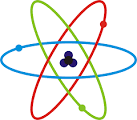 Sponsored by Outreach Services, VSDB in Collaboration with Stafford Co. Public Schools & Jefferson Lab Saturday, Oct. 8, 2016, 9:30 am – 2:30 pmPlease complete the google form at https://goo.gl/forms/Z2246MI9AMVDNsMu1 or this registration form and email it by Thurs, Sept 29 to Debbie.pfeiffer@vsdb.k12.va.us or FAX it to (540) 332 -9066 or mail it to Dr. Debbie Pfeiffer, VSDB, P.O. Box 2069, Staunton, VA 24402 to be received by Sept. 29, 2016.Student:Full Name: _______________________Age/grade:                                          Gender:   ___Male   ___ Female             Grade:  ___________How does your child communicate?    (Please check one or both)___ Understands through sign language and talks using sign language___ Uses listening and spoken language ___ Other _________________________________________________________Medications:Other special needs?  ________________________________________________Student’s current school division: _______________________________________Will a Sibling attend with student?  ___Yes  ___ No                 If yes:Name of sibling:  ____________________________Age/Grade:  _____________Medications or Other special needs?  ________________________________________________Parent/Caregiver Name(s):  __________________________________________________________Address:  City:_____________________________________State__________ Zipcode_______________Telephone:   	Home: _________________________________________		Work:  _________________________________________		Cell: ___________________________________________Email Address:  _________________________________________Known Allergies or Dietary restrictions for any family member joining us for lunch:___________________________________________								 Outreach Services, VSDB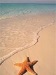 General Agenda for Saturday, Oct. 8, 2016(Be sure to keep a copy of this for your reference)9:30  - 	Families should arrive at Colonial Forge High School, 550 Courthouse Rd., Stafford, VA where the student/sibling will be signed in by parent/caregiver. (The room number will be sent with your confirmation of registration.)  10:00 	Student/sibling will participate in science activities with Brita Hampton, Science Educator of Jefferson Labs, volunteers, and others.  Parents are free to explore Stafford while the students are involved in Science activities.  12:00	Students will be provided with lunch; immediate family members are welcome to join for lunch!1:00	Students will complete science activities and have time to reflect on their experiences.1:30	All parents return to Colonial Forge High School and are invited to join students at 1:30 for a special presentation by the Virginia Department for the Deaf and Hard of Hearing (VDDHH).  Arva Prioloa of VDDHH will be sharing information about equipment from the TAP (Technical Assistance Program).  These are alerting devices for homes, including special alarm clocks and telephones for people who don’t hear well.  Students will join their families for the TAP exhibit.2:30	Activities/exhibit ends; adjournment.If you have questions, please feel free to contact Dr. Debbie Pfeiffer at Debbie.pfeiffer@vsdb.k12.va.us or call me at (540) 414-5249.  Thanks!  We hope to see you on October 8th!Debbie